             Student Services Building, Room 254 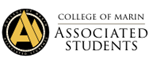                                            College of Marin-Kentfield Campus  835 College Ave, Kentfield, CA 94904 ASCOM Meeting  MINUTESMarch 15, 2024 12:00 p.m. – 1:30 a.m.Order of Business Call to Order: 12:02 pmRoll Call:ASCOM ADVISOR: SADIKA SULAIMAN HARA AND TEA PERALES AUXILIARY MEMBERS:MEMBERS OF THE GENERAL PUBLIC:  Sonya Godfrey, Kayla PinedaAdoption of the Agenda:Motion to move agenda item “c” to agenda item “a”: Sarah, MorganMotion to amend agenda to include item “j” which is a approve NTE 900.00 from acct 4500-04 for API/food fest. Presentation Jorge: Jorge, MorganMotion to amend Discussion/Action to approve NTE $900.00 from acct.#4500.04 (Event Supplies) for API Food Fest. PRs to follow to reimburse board members and/or MCCD, Sadika’s P-Card. Presentation by API Food Fest Co-leads: Jorge, MorganGio, RyliApproval of the Minutes: Sarah, MorganPublic Comment This segment of the meeting is reserved for persons desiring to address the ASCOM Executive Board on any matter of concern that is not stated on the agenda. A time limit of three (3) minutes per speaker and ten (10) minutes per topic shall be observed. The law does not permit any action to be taken nor extended discussion of any items not on the agenda. The ASCOM Board or Members may respond briefly to questions or statements, however, for more information please contact the ASCOM President or Secretary to have an item placed on the next regular meeting agenda. (Brown Act 54954.3)  New Business (Actions May Be Taken)  Discussion/action to approve NTE $500.00 $300.00 from acct.#7300 (Interfund Transfer MCC Departments) to have the College and Career Center and MAPS host a resume and cover letter workshop on April 29th during COM hour.  PRs and FOAP to follow. Presentation by Chelsey Perez, Career Internship & Service Learning Coordinator. Sarah, SaidyChelsey- we are here on behalf of MAPS. We would like to hold a resume workshop to help develop their resume and cover letter. We would like to request money for food.Kayla- We also want to provide food and want to provide that incentiveChelsey- also to stay a little afterward.Kayla- we had a couple of stay back. We helped a Guatemalan student work through it and open it up to everyone. We also talk about internship opportunities.Ryan- so, our funding is only for students. That is the only thing. We are not technically allowed to fund to serve the community.Kayla- we can change our marketing.Ryan- yeah, we had a similar instance like this last time. If you’re able.Jorge- We have 4,931 dollars.Sarah- Have you gone to COM hour?Chelsey- They might say no because they are limited in funding. Spring Fling requested a lot of money.Ryan- I think if we funded 300, that would be reasonableMotion to extend time: Saidy, RyliRyan- you guys have a month. You can come back.Motion to amend amount $500 to $300: Saidy, Ryli9-0-1PASSESMotion to confirm agenda amount: Saidy, SarahMotion to vote: Saidy, Jorge9-0-1PASSESDiscussion/update on ASCOM budget. Presentation by Jorge, Treasurer.Club Budget is approximately $7,000MCCD budget is approximately $4,500Sarah, SaidyJorge- In our event supplies account, we have 5400. The clubs have 7844. In the departments, we have 4681 and counting. Discussion/action to approve NTE $1,000.00 $500.00 from acct.#7300 (Interfund Transfer MCC Departments) To buy 50 copies of the book "The Healing: One Woman's Journey from Poverty to Inner Riches" to give to students at a Women's History Month event on March 27.  PRs and FOAP to follow.  Presentation by Dave Patterson, Librarian. Saidy, RyliDave- Thank you. I just heard what you said to the other folks. We will give this away to students on Wednesday, March 27th. The name of the event is transforming your past trauma into triumph. We are asking on behalf of UMOJA.Ryan- We are tight on budget. We want to help but I suggest to fund on half of those books.Ryli- I think it is a good book, as long as we get to fund some of it.Ryan- Are you asking any other departments to fund? Dave- Not yet, but sure!Ryan-We are able to help with 500Motion to amend amount $1,000 to $500: Sarah, Saidy10-0-0PASSESMotion to confirm agenda amount: Sarah, RyliMotion to vote: Sarah, Saidy10-0-0PASSESDiscussion/action to approve NTE $2,400.00 from acct.#7200 (Interfund Club) and transfer to club account 9575-72 to have Model UN students attend the MUN of the Far West Spring from April 19th to April 23rd. PRs to follow. Presentation by Aline de Souza, Model UN Representative.  (CURRENT CLUB BUDGET IS $2,331.24)Sarah, SaidyAline- I am the treasurer. A lot of students go to this convention. The students who attend are a huge thing for Questbridge. Last year we had two students win an award and they transferred to UCSB. She lists the budget breakdown.Aline- We will discuss a lot of topics. We work on opens and papers, and policy statements, and it is a great experience. I can guarantee this is a great opportunity.Ryan- Are you aware of your funds?Aline- yes, this will go to the hotel. I know it is pricey. It takes place south of San Francisco.Motion to extend the time: Saidy, GioAline- this is important because it is 10 hours. It is a nonstop thing. We have an hour’s break for lunch. It is something that is busy. Even before Club Fest, we are working on more stuff.Ryan- We want to be mindful of money. We already approved some funding. It is a hefty amount. We do not have the 2400 to approve fully. We know you drive a lot.Ryli- It is expensive because it is a Hyatt. Maybe use a school van for the conference. I would change where you stay.Aline- The area is by the airport. Ryli- It jacks up because the conference is there. Look into other options. Are you planning to share rooms?Aline- Yes, students will be sharing double beds.Ryan- Yeah that is a lot of money, the conference is a month away. I recommend tabling this agenda since it is a lot of money. Can we do that? Ryli- in the past, each member pays a flat fee. Not everyone is available to do that but see what they could offer too. Saidy- Also, see if you can find something less expensive. Work around the budget. Ryli- It is not a no.Aline- the thing is that this is very important. I know it is a lot to ask for.Ryan- So it is 8 students. One option is asking for students to pay out of their pocket. Or finding another hotel. March 15, we are limited. Aside from our own events, it is tight. We should table and you can try to reduce money.Motion to table item: Sarah, RyliDiscussion/action to approve NTE $3,300.00 $1,000.00 from acct.#7200 (Interfund Club) and transfer into club account 9575-92 to have the Philosophy Club attend the American Philosophical Association in Portland, Oregon on March 19 through March 23. PRs to follow. Presentation by Max Traverso, Philosophy Club President.  (CURRENT CLUB BUDGET IS $131.00).Saidy, RyliMax- We are trying to go to Portland Oregon. We are trying to have students participate in philosophy outside of school. Within the lectures, we are trying to ask other people who are giving lectures to record them and put them up on our com website. There are a lot of high universities that will be presenting their papers. It will give us a chance to be the face of COM. Getting down to our hefty proposal, the hotel is a great chunk. We can lower the budget, but what we can’t lower is travel. We will be going by train and we will be there for 4 days.Motion to extend time: Saidy, RyliMax- we know this will be tight. We understood that going into it. We didn’t realize the time and had preparation blocks. Ryan- if we were to approve this money, you would have to pay out of pocket. It is impossible to get the funds to you guys by Tuesday.Saidy- how many students are going?Max- a total of 5 but we are accommodating for 4. Ryan- We would love to fund the full thing. We still have two full months. Max- The train, it is for there and back. It costs about a little less than 600 for 4 people. Ryli- I don’t think it is that expensive. 
Max- By car, it is about the same. The train is safer.Ryli- Have you looked into bus options. Maybe greyhound?Max- It is just as pricey. And it takes long. We are asking that the price of the tickets can be paid.Ryan- What is the most important?Max- The travel. Ryan- even transportation and hotel, it is a lot of money.Ryli- How many people?Max- 5. I think we could ask for $2,000. We can alleviate transportation as much as we can. Ryli- you need about 200 to go both ways. Or about 360? With wiggle room.Max- Right, there are cheaper options. Ryli- Sounds like there are a few key things to look into. These could significantly lower the cost.Max- Yeah, this is our first time. We can account for a carpool there. We are willing to lower food. Also taking a lunch out too.Ryan- I want us to all be realistic. It is 400 for transportation and we are doing Jorge- I am not feeling it. It is a fourth of our budget. They should have come more in advance.Ryli- They stay roughMotion to extend time: Jorge, Saidy.Ryan- We are able to provide 500 dollars. If this request came in earlier, we would have more time to delegate. We apologize, but we have to be realistic.Jorge- Let’s do 1,000.Motion to amend amount $3,300 to $1,000: Sarah, Gio10-0-0PASSESMotion to confirm agenda amount 1000: Sarah, SaidyMotion to vote: Saidy, Ryli10-0-0PASSESDiscussion/action to approve NTE $175.00 from acct.#7200 (Interfund Club) and transfer into club account 9576-33 to have the Volleyball Club purchase a volleyball net. PRs to follow. Presentation by Ivan Alikhanov, Volleyball Representative.  (CURRENT CLUB BUDGET IS $300.00).Jorge, SaidyIvan- I requested, but we were lacking funds. I want to get this net because the grass areas on campus are limited. This net is very sturdy. Sometimes, normal ones can lose their tension. This is very mobile. It can be on grass and sand. I tried finding cheaper cables.Ryan- Your club already has 330 dollars. Sarah- Didn’t you come before?Ivan- I needed more to get a sturdier net.Motion to vote: Sarah, Morgan10-0-0PASSESDiscussion on Equity Video. Presentation by Tea Perales, ASCOM Co-Advisor.Discussion/update on upcoming events. Presentation by ASCOM members.Motion to skip: Jorge, SaidyDiscussion/Action to approve NTE $900.00 from acct.#4500.04 (Event Supplies) for  API Food Fest. PRs to follow to reimburse board members and/or MCCD, Sadika’s P-Card. Presentation by API Food Fest Co-leads. Jorge, GioJorge- we haven’t figured out the exact details yet, but this is for food.Motion to vote: Saidy, Ryli10-0-0PASSESStanding Business (Actions May NOT Be Taken)Officer Reports:PRESIDENT REPORT:This was a slow week. I didn’t do much, Gavi and I are planning for kudos corner. I am meeting with my group for my event.VICE PRESIDENT REPORT:He worked with Ryan for Kudos Corner and met with my group for movie night. He updated club files and helped students enter clubs.STUDENT TRUSTEE REPORT:I had a board of trustees meeting and it was great. We discussed different topics. SECRETARY REPORT:Finalized a lot of information for the club movie night event. Went in for my modified office hours. TREASURER REPORT:This was a slow week for me. I met with the API group. I finalized the scholarship poster.SENATOR – TECHNOLOGY:It was a slow week. I made it to half of my office hours. I turned in my ASCOM application for next yearSENATORS (2) – STUDENT ACTIVITIES & SERVICES REPORT:Tino- I went through the program overview with Morgan. The last person I need to schedule a meeting with is Morgan. I held my office hours.Tshiamo- Attended office hours, had PLC meetings, and is in back-to-back assistant superintendent meetings.SENATORS (2) – PUBLIC RELATIONS & MARKETING REPORT:Gio- Helped Jorge with the reward poster. Started to work on the API poster. The office hours posters have to be edited again.Morgan- I had a slow week. I have finalized the movie night posters without a few details. I met with Tino about our event and met with API.STATE STUDENT SENATE REPRESENTATIVE REPORT:I attended my office hours, met with SSCCC, and went over the spring resolution packet. I will give it to you next week. I hope all went well.ESCOM REPRESENTATIVE REPORT:ASCOM ADVISORS REPORT:  Next week is spring break, therefore, there are no ASCOM meetings, or on one meeting, unless you want to still meet – please coordinate with each other if you plan to meet.  The leadership retreat for students is on Monday.  Please let Tea and I know if you need anything as we will be in the office next week since campus is still open.  Have a restful spring break, all!Committee Reports: MOTION TO SKIP: GIO, JORGECOLLEGE COUNCIL REPORT – RYAN & GAVI:GOVERNANCE REVIEW COUNCIL – NONE:PLANNING AND RESOUCE ALLOCATION COMMITTEE – NONE: EDUCATIONAL PLANNING COMMITTEE – NONE:FACILITIES PLANNING COMMITTEE – NONE:INSTRUCTIONAL EQUIPMENT COMMITTEE – TSHIAMO:PROFESSIONAL LEARNING COMMITTEE – JORGE:GUIDANCE, RESOURCES, INTEGRATION, TRANSFORMATION COMMITTEE – NONE:TECHNOLOGY PLANNING COMITTE – NONE:INCLUSION, DIVERSITY, EQUITY, & ACTION COMMITTEE – SAIDY & SARAH:COMMUNITY HOUR COMMITTEE – TSHIAMO AND TINO:Communications from the Floor- MOTION TO SKIP: Morgan, RyliThis time is reserved for any member of the Board to make announcements on items that are not on the agenda. A time of limit of three (3) minutes per speaker and ten (10) minutes per topic shall be observed and the total time will not be extended.Public CommentThis segment of the meeting is reserved for persons desiring to address the ASCOM Executive Board on any matter of concern that is not stated on the agenda. A time limit of three (3) minutes per speaker and ten (10) minutes per topic shall be observed. The law does not permit any action to be taken nor extended discussion of any items not on the agenda. The ASCOM Board or Members may respond briefly to questions or statements, however, for more information please contact the ASCOM President or Secretary to have an item placed on the next regular meeting agenda. (Brown Act 54954.3)Sonya- I am trying to become an auxiliary member.Adjournment: Saidy, Jorge1:10 p.m._________________________________ 	 	_________________________________ ASCOM President 	 	 	 	 	              ASCOM Advisor OFFICERSPRESENTABSENTPRESIDENTRYAN BARBOSAXVICE PRESIDENTGAVI BAR-ORPROXY:SAIDYSTUDENT TRUSTEESAIDY REYESXSECRETARYSARAH REYNOSOXTREASURERJORGE CHANXSENATOR – TECHNOLOGYRYLI BOWEN                           APPOINTED 1/4/24XSENATOR – STUDENT ACTIVITIES & SERVICESTSHIAMO TSHABALALA      APPOINTED 6/7/23PROXY:SARAHSENATOR – STUDENT ACTIVITIES & SERVICESFLORENTINO VICENSIO      APPOINTED 6/7/23PROXY:GIOVANNISENATOR – PUBLIC RELATIONS & MARKETINGMORGAN PHIPPS                    APPOINTED 2/23/24XSENATOR – PUBLIC RELATIONS & MARKETINGGIOVANNI CARBONARO      APPOINTED1/4/24XSTATE STUDENT SENATE REP.SABRINA KHALIFA                APPOINTED 9/1/23PROXY:RYLIESCOM REPRESENTATIVEVACANT (NON-VOTING MEMBER)N/A